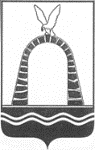 АДМИНИСТРАЦИЯ ГОРОДА БАТАЙСКАПОСТАНОВЛЕНИЕот 17.11.2023 № 3182г. БатайскО временном прекращении движения транспортных средств по                  автомобильным дорогам общего пользования местного значения в городе Батайске в связи с проведением ремонтных работВ соответствии со ст. 30 Федерального закона от 08.11.2007 № 257-ФЗ «Об автомобильных дорогах и о дорожной деятельности в Российской Федерации и о внесении изменений в отдельные законодательные акты Российской Федерации», главой 3 постановления Правительства Ростовской области от 26.07.2019 № 686 «Об утверждении Порядка осуществления временных ограничений или прекращения движения транспортных средств
по автомобильным дорогам общего пользования регионального
или межмуниципального значения, а также по автомобильным дорогам местного значения», принимая во внимание обращение Батайской дистанции пути Северо-Кавказской дирекции инфраструктуры - структурного подразделения Центральной дирекции инфраструктуры - филиала ОАО «РЖД», руководствуясь Уставом муниципального образования «Город Батайск»,
с целью обеспечения безопасности дорожного движения в городе Батайске, Администрация города Батайска  постановляет:1. Ввести временное прекращение движения всех видов транспорта по улице Промышленной (на участке от ул. Энгельса до пер. 1-й Локомотивный) в районе железнодорожного переезда 1359 км ПК 8 с 8 часов 00 минут по 17 часов 00 минут 18.11.2023.2. На период временного прекращения движения транспортных средств движение автомобильного и общественного транспорта организовать через путепровод, расположенный по улице Ленинградской (между ул. Киевской
и ул. Почтовой).3. Батайской дистанции пути Северо-Кавказской дирекции инфраструктуры - структурного подразделения Центральной дирекции инфраструктуры - филиала ОАО «РЖД» организовать установку технических средств организации дорожного движения транспорта по улице Промышленной (на участке от ул. Энгельса до пер. 1-й Локомотивный) в районе железнодорожного переезда 1359 км ПК 8.4. Копию настоящего постановления направить в ОГИБДД ОМВД России по городу Батайску.5. Настоящее постановление подлежит размещению на официальном сайте Администрации города Батайска в информационно-телекоммуникационной сети «Интернет» и в средствах массовой информации.	6. Контроль за исполнением настоящего постановления возложить
на заместителя главы Администрации города Батайска по жилищно-коммунальному хозяйству Калганова С.В.Глава Администрации города Батайска                                                                                  Р.П. ВолошинПостановление вноситУправление жилищно-коммунального хозяйства города Батайска